          В 2021 году  в рамках реализации муниципальной программы «Формирование современной городской среды» были благоустроены 3 дворовых территории по ул. Красная площадь д.7,9,10 п.Епифань. Благоустройство было реализовано по утвержденным представленным дизайн-проектам. Были проведены работы, включавшие в себя обновление асфальтового покрытия дворовых проездов, устройство нового бордюрного ограждения, нового освещения  дворовых территорий и установку малых архитектурных форм. Дворы существенно преобразились, стали уютнее и презентабельнее. Но все это стало возможным именно благодаря активному участию жителей.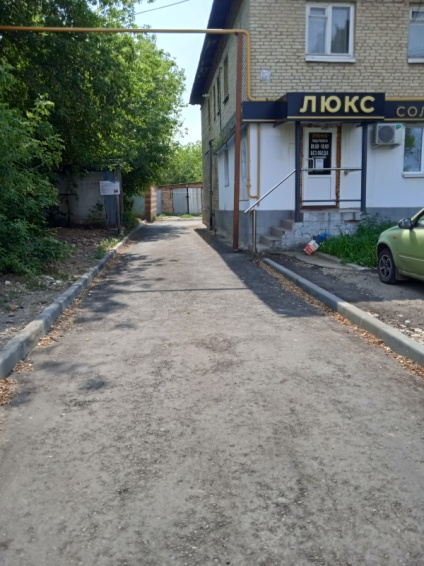 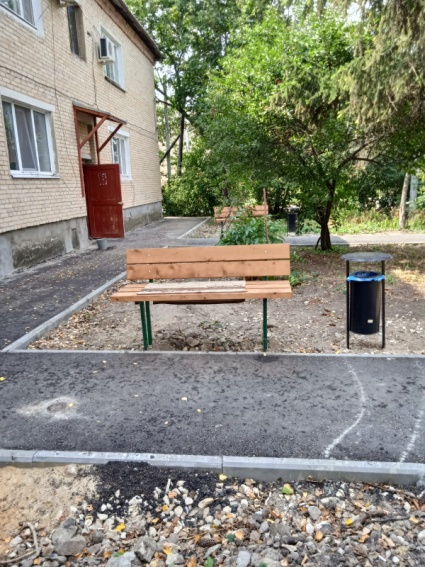 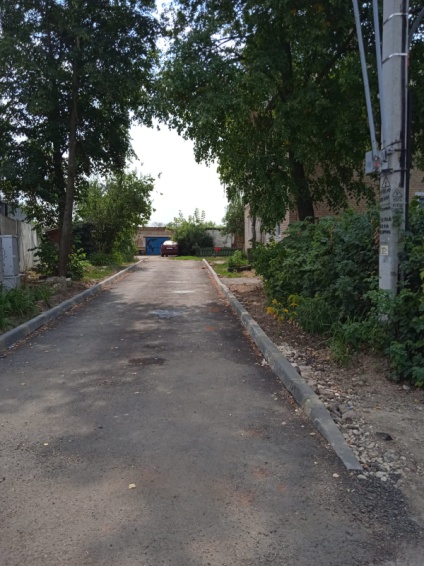 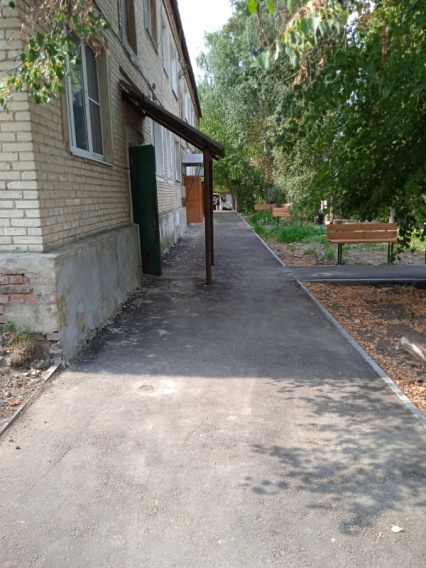 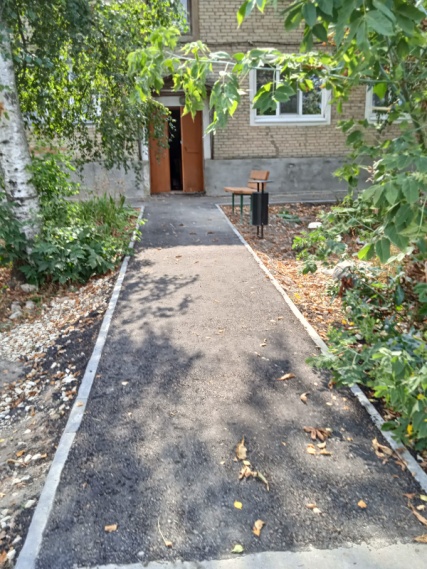 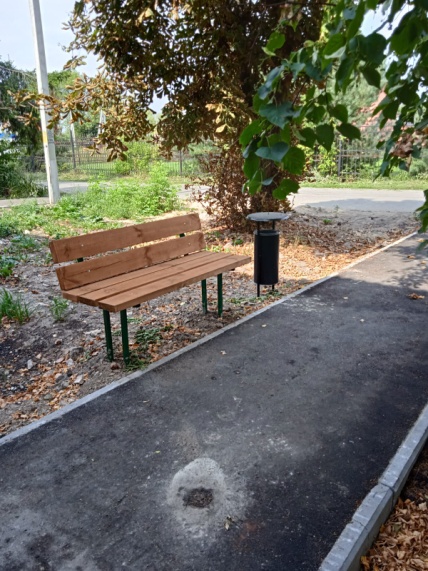 